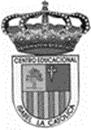 Centro Educacional de Adultos	     	NOMBRE Y APELLIDO ESTUDIANTE: Isabel la Católica – Puente Altohttps://isabellacatolica.cl/ 				______________________________	GUIA DE ACTIVIDADES.  N°2“El Hombre en la historia”INDICACIONES DEL PROFESOR.Contenido.EjemplosActividad de ejercitación.ASIGNATURAEstudios SocialesCURSO3º NIVEL APROFESORMaría del Carmen Vivanco FierroCORREO PROFESORProfesoramaricarmen2020@gmail.comFECHA DEINICIOFECHA DE TERMINOO. A. PRIORIZADOSReconoce las diferentes épocas históricas y los hitos que las demarcan.Reconoce las diferentes épocas históricas y los hitos que las demarcan.Reconoce las diferentes épocas históricas y los hitos que las demarcan.Leer comprensivamente cada pregunta para luego responder, siguiendo las indicaciones dadas en la guía. Recuerda trabajar las páginas 9 a la 16 del libro de Estudios Sociales.Unidad 1: “Cronología de la historia de la humanidad” Comprender el tiempo histórico y la división de este, la evolución del hombre y la ampliación del lenguaje.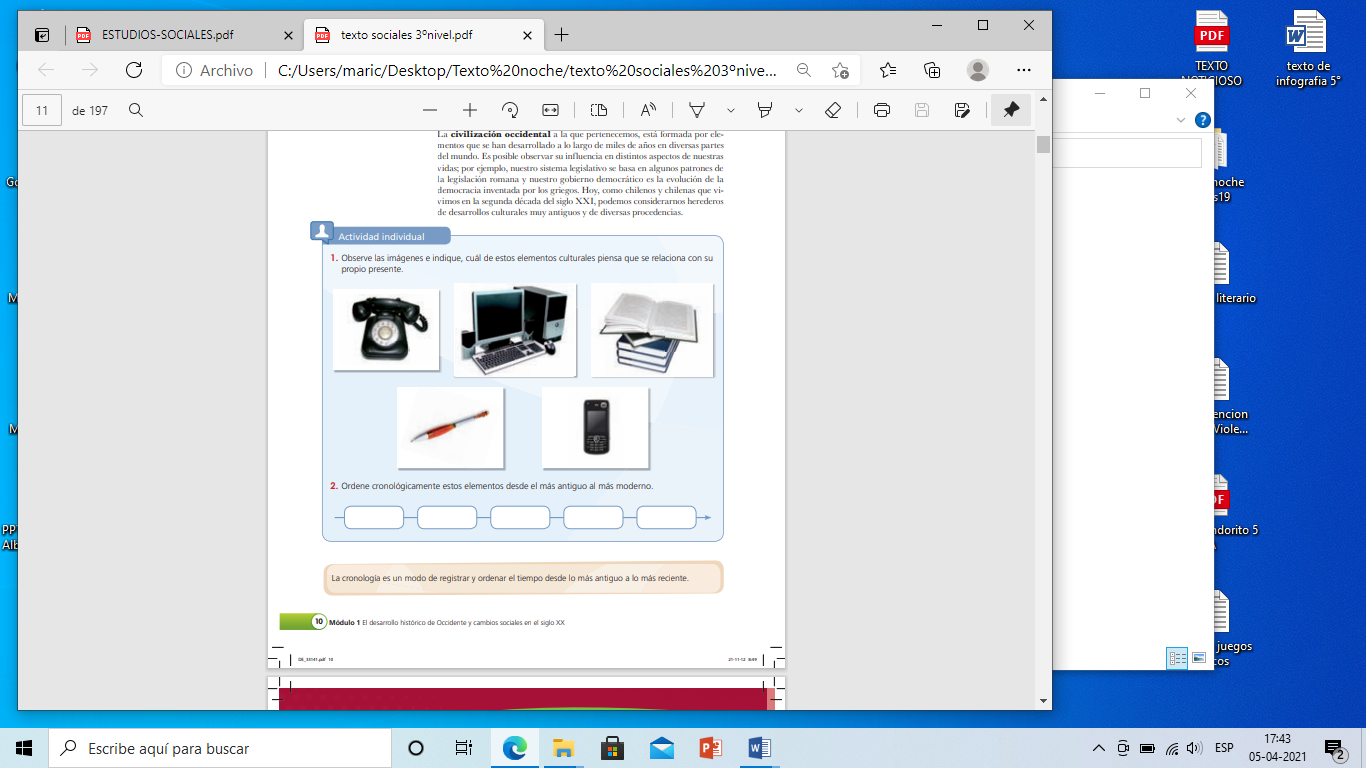 Actividad Nº 1Te invito a desarrollar la siguiente actividad que le permitirá comprender el tiempo histórico.1. Observe la línea de tiempo y complete las oraciones. Es muy importante que preste atención en los colores, ya que cada uno de ellos representa una etapa de la historia de occidente, por ejemplo el rojo representa la Prehistoria y el celeste la Historia.a) El hecho que separa la Prehistoria (naranjo) de la Historia (rojo) es la ______________________________________________________________________________________________________________ .b) Prehistoria se divide en dos grandes etapas la  ______________________y la _________________que se subdivide en _____________________________ y __________________________ .___________________________________________________________________________________ .c) La Historia se divide en cuatro etapas que son la __________________________ , ________________ , _________________________________________  y ____________________________________ . d) La etapa de la historia en que vivimos hoy se llama _____________________________________ .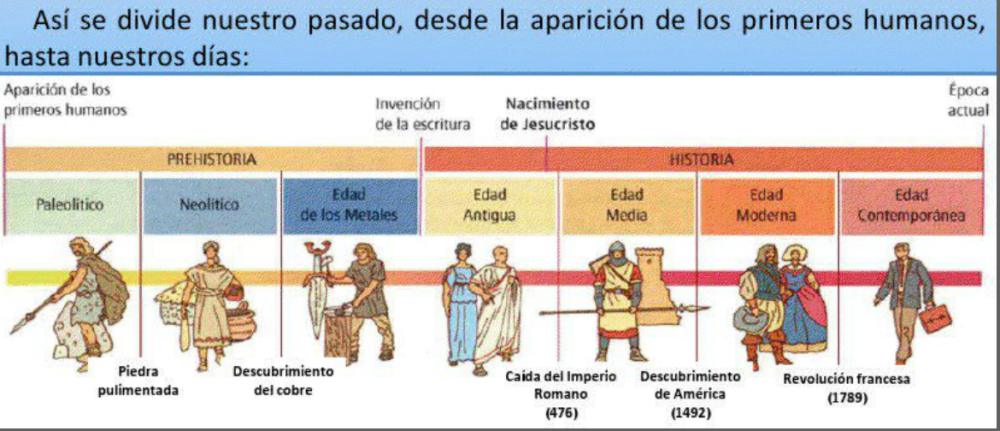 Actividad N° 2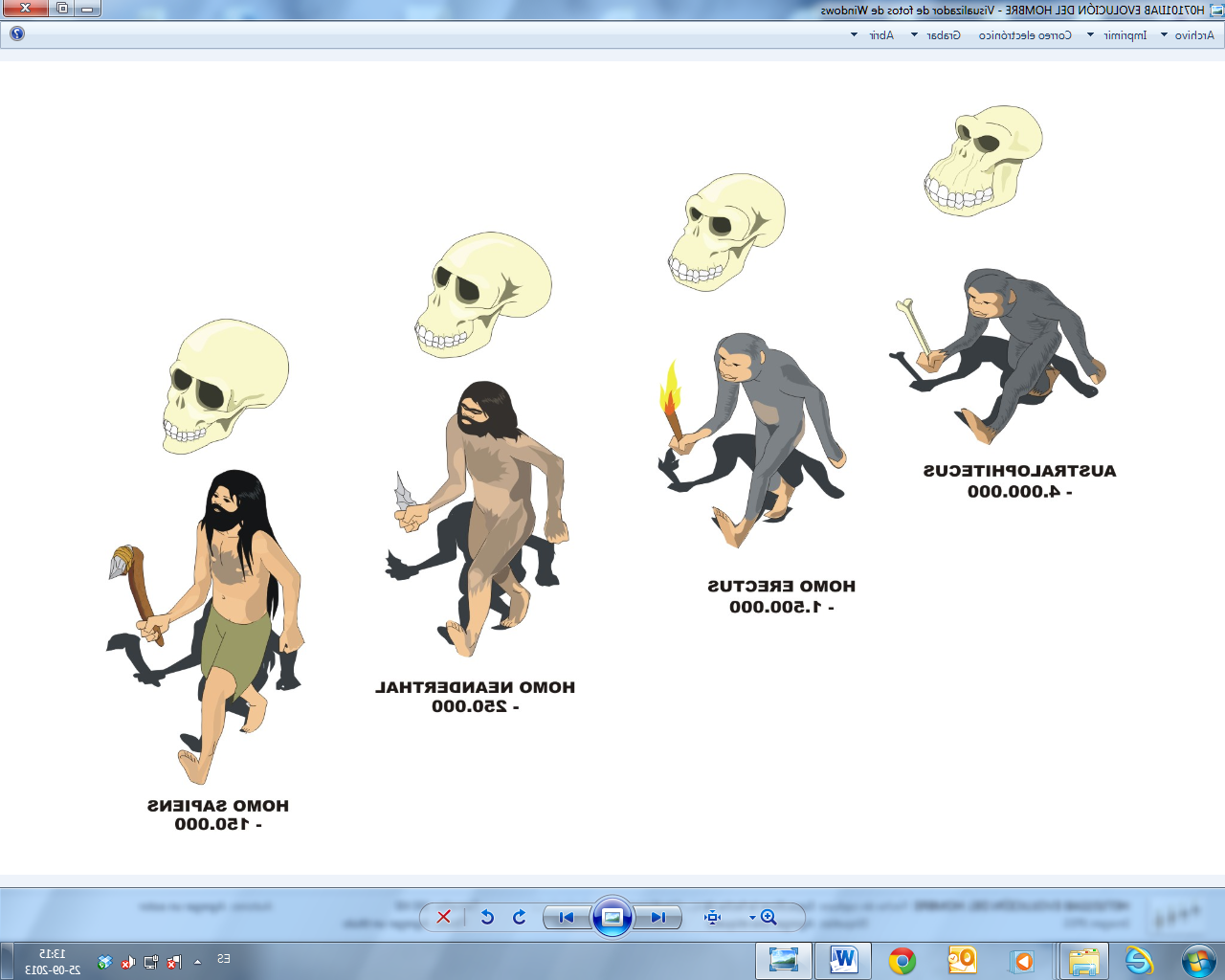 LÍNEA DE TIEMPO: EVOLUCIÓN DEL SER HUMANOLea los años de aparición y desaparición de las diferentes especies en evolución del ser humano. Incorpore esa información en la línea de tiempo que está dibujada a continuación.Australopitecus: Apareció hace 4 millos de años atrás y desapareció hace 1 millón de años.Homo habilis: Apareció hace 2.4 millones atrás y desapareció hace 1.6 millones de años.Homo erectus: Apareció hace unos 2 millones de años atrás. Desapareció hace 200.000 años.Homo sapiens: surgieron hace 800 mil años atrás y desaparecieron hace 30.000 años.Homo sapiens sapiens: Apareció hace 200.000 años atrás, el hombre actual es de esa especie. Línea de tiempo (años atrás) HOY         500.000      1.000.000    1.500.000    2.000.000    2.500.000    3.000.000    3.500.000   4.000.000Actividad N° 3Civilizaciones del Cercano Oriente Una sociedad que conoce y emplea la escritura es una civilización. La escritura se desarrolla por primera vez en la ciudad; por lo tanto, las civilizaciones son sociedades que, además, han creado ciudades complejas. Las construcciones más importantes de esas ciudades son los templos y los palacios, edificios que se asocian con el último elemento que define a una civilización: la existencia de un Estado, es decir, un conjunto de organizaciones que dirigen y ordenan al resto de la sociedad. En las civilizaciones que estudiaremos, el Estado apoyó la creencia en dioses y a la formación de un grupo de sacerdotes especializados. A estos se les conoce como Estados teocráticos. Los primeros Estados del Cercano Oriente surgieron hacia el 3000 a. C. en Mesopotamia y Egipto. Estas sociedades establecieron intercambios comerciales gracias a sus excedentes, es decir, producían más alimento que el que necesitaban consumir. Aunque comerciaban entre sí, inventaron y organizaron sus Estados de manera independiente. La escritura –que permite narrar, administrar y legislar– y el cálculo –para contar, medir y proyectar– eran sistemas de registro conocidos por el grupo dirigente y se desarrollaban en los templos. Estos conocimientos permitían llevar al día la información sobre el comercio, el cobro de impuestos y los hechos importantes. Además, había un grupo de personas que ocupaba cargos en el Estado, quienes conformaban la burocracia.